Starosta obce Trnovec nad Váhom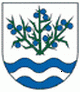 P O Z V Á N K AV súlade s ustanovením § 12 ods. 1 a § 13 ods. 4 písm. a) zákona č. 369/1990 Z. z. o obecnom zriadení v znení neskorších predpisovz v o l á v a m19.  zasadnutie Obecného zastupiteľstva v Trnovci nad Váhom, ktoré sa uskutočnídňa 22. februára 2021 o 17.oohod.v zasadačke Obecného úradu Trnovec nad Váhom.PROGRAM:1. Otvorenie:      a) voľba návrhovej komisie     b) určenie zapisovateľa     c) určenie overovateľov zápisnice2. Správa o plnení uznesení obecného zastupiteľstva3. Návrh na zrušenie uznesenia č. 2/20184. Voľba členov mandátovej komisie 5. Obsadenie uvoľneného mandátu poslanca obecného zastupiteľstva 6. Návrh na doplnenie člena komisie sociálnej, bytovej a zdravotníctva7. Správa o činnosti obecnej polície za rok 20208. Žiadosť o delimitáciu pozemku9. Došlá pošta (žiadosti o odkúpenie pozemkov vo vlastníctve obce, žiadosť o prenájom MKS)10. Rôzne (revitalizácia rybníka Vermek , informácia o ukončení OVS 1/2020)11. Diskusia12. Záver                                                                                                             Mgr. Oliver Berecz                                                                                                                                    starosta obceTrnovec nad Váhom, 15. 2. 2021